Pottery Workshop – Leaf BowlsThis fun, guided workshop teaches you basic Hand Building techniques and is suitable for beginners.  All materials supplied. Class held by Trish Richers. Allow 2 to 3 weeks to pick up fired works.To enrol or for more information contact Art as Mania contact@artasmania.com.au or phone 0488 137 315Workshop Fun in Deloraine@ArtistinResidenceTrailTasmaniaCost:  $55 per person, Maximum group size: 6 peopleDuration: 2 hour classVenue: Art as Mania20 – 22 Emu Bay Rd, DeloraineDates: Wednesday, April 12th  Time:  6 pm – 8 pm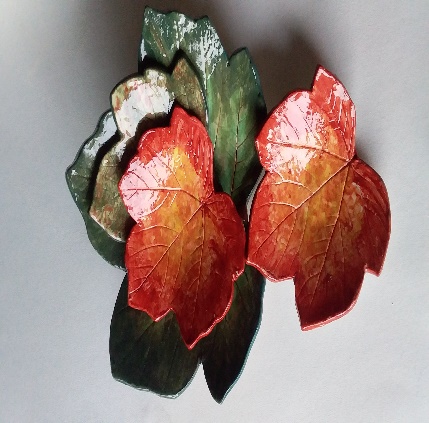 